от 26 сентября 2019 года										№ 1083О назначении рейтингового голосования в форме дистанционного голосования
 по выбору общественных территорий городского округа город Шахунья Нижегородской области, подлежащих благоустройству в первоочередном порядке
 в 2020 году, в соответствии с муниципальной программой «Формирование комфортной городской среды городского округа город Шахунья
 Нижегородской области на 2018-2024 годы»В соответствии с постановлением Правительства Нижегородской области от 4 марта 2019 г. № 124 «Об утверждении Порядка организации и проведения рейтингового голосования по выбору общественных территорий, подлежащих благоустройству в первоочередном порядке в соответствии с муниципальными программами формирования современной городской среды муниципальных районов и городских округов Нижегородской области», муниципальной программой «Формирование комфортной городской среды городского округа город Шахунья Нижегородской области на 2018-2024 годы», утвержденной постановлением администрации городского округа город Шахунья Нижегородской области от 15.07.2019 № 773 «О внесении изменений в постановление администрации городского округа город Шахунья Нижегородской области от 25.12.2017 № 1765 «Об утверждении муниципальной программы «Формирование комфортной городской среды городского округа город Шахунья Нижегородской области на 2018-2022 годы», администрация городского округа город Шахунья  п о с т а н о в л я е т:1. Назначить проведение рейтингового голосования по выбору общественных территорий муниципального образования городской округ город Шахунья Нижегородской области, подлежащих благоустройству в первоочередном порядке в 2020 году, в соответствии с муниципальной программой «Формирование комфортной городской среды городского округа город Шахунья Нижегородской области на 2018-2024 годы» в срок с  08:00  10 октября 2019 г. до 20:00 31 октября 2019 г.2. Определить способ проведения рейтингового голосования в форме дистанционного голосования путем онлайн-голосования на сайте golosZa.ru (далее – Сайт), а также онлайн-голосования в специально-оборудованных местах для дистанционного голосования, расположенных по следующим адресам:- Нижегородская область, г. Шахунья, ул. Революционная, д. 18, Муниципальное автономное учреждение городского округа город Шахунья Нижегородской области «Многофункциональный центр предоставления государственных и муниципальных услуг»;- Нижегородская область, г. Шахунья, ул. Революционная, д. 22, ТЦ      «Шахунский»;- Нижегородская область, г. Шахунья, ул. Советская, 11, ТЦ «Апельсин».3. Установить, что регистрация (идентификация) участников рейтингового голосования в форме дистанционного голосования осуществляется с соблюдением требований Федерального закона от 27 июля 2006 г. № 152-ФЗ «О персональных данных», посредством введения данных участника голосования непосредственно на Сайте.4. Утвердить перечень общественных территорий муниципального образования городской округ город Шахунья Нижегородской области, представленных на рейтинговое голосование в форме дистанционного голосования согласно приложению.5. Установить, что после завершения рейтингового голосования в форме дистанционного голосования и проведения всех необходимых действий на Сайте, администрация муниципального образования городской округ город Шахунья Нижегородской области направляет результаты рейтингового голосования в форме дистанционного голосования в общественную комиссию.Победители по итогам рейтингового голосования в форме дистанционного голосования определяются по наибольшему числу голосов, полученных по результатам такого голосования за ту или иную общественную территорию. При равном количестве голосов, отданных участниками голосования за общественные территории, приоритет отдается той общественной территории, которая в соответствии с муниципальной программой «Формирование комфортной городской среды городского округа город Шахунья Нижегородской области на 2018-2024 годы»  подлежит благоустройству или окончанию благоустройства раньше.5. Опубликовать настоящее постановление в печатном средстве массовой информации районной газете «Знамя Труда» и разместить на официальном сайте администрации городской округ город Шахунья Нижегородской области в информационно-телекоммуникационной сети «Интернет».6. Контроль за исполнением настоящего постановления возложить на заместителя главы администрации городского округа город Шахунья Нижегородской области Кузнецова С.А.Глава местного самоуправлениягородского округа город Шахунья							  Р.В.КошелевПриложениек постановлению администрациигородского округа город ШахуньяНижегородской областиот 26.09.2019 г. № 1083Перечень общественных территорий муниципального образования городской 
округ город Шахунья Нижегородской области, представленных для рейтингового голосования в форме дистанционного голосования1. Территория у пруда «Январи» в г. Шахунья.2. Пешеходная зона по ул. Гагарина в г. Шахунья.3. Сквер и пешеходная зона по ул. Комсомольская в г. Шахунья._____________________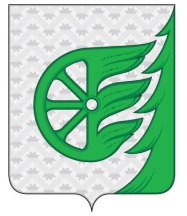 Администрация городского округа город ШахуньяНижегородской областиП О С Т А Н О В Л Е Н И Е